Meeting AgendaWelcome Back Check-in and UpdatesDetermine Fall meeting scheduleGWC and BWZ projectsAnnouncement scheduleContinuous Improvement PlanOnline Course Quality Assurance PlanPlan QM Course Reviews for AY 21-22 (set a goal for # course reviews to complete)Open DiscussionNext meeting: TBDeLearning Coordinators’ Meeting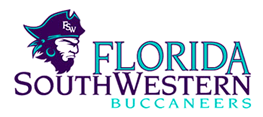 Rozalind JesterMonthly MeetingDate:08/31/2021Location:Online via ZoomTime:10:00 am – 12:00 pmhttps://fsw.zoom.us/j/778311811